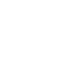 НОВООДЕСЬКА МІСЬКА РАДАМИКОЛАЇВСЬКОЇ ОБЛАСТІР І Ш Е Н Н ЯКеруючись пунктом 34 частини 1 статті 26 Закону України «Про місцеве самоврядування в Україні», відповідно статей 12, 93, 96, 124, 125, 126 Земельного Кодексу України, Закону України «Про оренду землі», розглянувши звернення громадянина України Федішина Віктора Івановича щодо поновлення договору оренди земельної ділянки № 270 від 21.07.2006 року (зареєстрованого 10.10.2006 року) та враховуючи рекомендації постійної комісії з питань аграрно-промислового розвитку та екології, міська радаВ И Р І Ш И Л А:1. Поновити договір оренди № 270 від 21.07.2006 р. на земельну ділянку (кадастровий номер 4824882600:05:003:0002), площа 43,5 га ріллі в межах території Новоодеської міської ради Миколаївського району Миколаївської області;2. Внести зміни до договору оренди землі:2.1. щодо терміну оренди земельної ділянки, замінити «15 років» на «7 років»;2.2. річну орендну плату встановити в розмірі 12 % від нормативної грошової оцінки земельної ділянки.3. Громадянину України Федішину В.І. укласти з Новоодеською міською радою додаткову угоду про поновлення договору оренди землі № 270 від 21.07.2006 р. на земельну ділянку (кадастровий номер 4824882600:05:003:0002), площа 43,5 га ріллі в межах території Новоодеської міської ради Миколаївського району Миколаївської області та зареєструвати її в установленому законом порядку.4. Контроль за виконанням даного рішення покласти на постійну комісію з питань аграрно-промислового розвитку та екології.Міський голова						Олександр ПОЛЯКОВВід 17.09.2021 р. № 26м. Нова ОдесаХІІІ сесія восьмого скликанняПро поновлення договору оренди земельної ділянки гр. Федішину В.І.